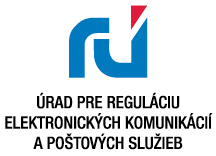 Príloha č. 1k výzve na predloženie ponúk do výberového konania na vydanie individuálnych povolení na používanie frekvencií 
z frekvenčného pásma 3400 – 3600 MHzformou elektronickej aukcieVzor formulára 
„Ponuka predložená do výberového konania“Úrad pre reguláciu elektronických komunikácií a poštových služieb
so sídlom: Továrenská 7, Bratislava 
poštová adresa: P. O. Box 40, 828 55 Bratislava 24Ponuka 
do výberového konania na vydanie individuálnych povolení           na používanie frekvencií z frekvenčného pásma 
3400 – 3600 MHz
formou elektronickej aukcieJa, ako účastník týmto žiadam o vydanie individuálneho povolenia na používanie frekvencií z frekvenčného pásma 3400 – 3600 MHz, a to na základe výberového konania vyhláseného uverejnením výzvy na predkladanie ponúk do výberového konania na vydanie individuálnych povolení na používanie frekvencií z frekvenčného pásma 3400 – 3600 MHz formou elektronickej aukcie (ďalej len „výzva“).Pojmy definované v tejto ponuke predloženej na základe výzvy majú rovnaký významový obsah ako pojmy definované, alebo uvedené vo výzve.Identifikačné údaje účastníkaV prípade, že je účastník právnickou osobou:V prípade, že je účastník fyzickou osobou:V prípade, že je účastník fyzickou osobou - podnikateľom:Dokumenty priložené k ponuke do výberového konaniaPrehlásenie účastníkaTýmto prehlasujem, že som sa oboznámil s povinnosťami stanovenými vo výzve a jej prílohách, že som ich zneniu porozumel a v prípade, ak mi budú frekvencie na základe tohto výberového konania pridelené, akceptujem podmienky, práva, povinnosti, záväzky a ďalšie obmedzenia vzťahujúce sa k frekvenciám, ktoré sú predmetom tohto výberového konania.Taktiež ďalej prehlasujem, že túto ponuku predkladám s vedomím podmienok a povinnosti uvedených vo výzve, a že tieto podmienky a povinnosti akceptujem.Taktiež ďalej prehlasujem, že všetky údaje uvedené v tejto ponuke do výberového konania sú pravdivé a predložené kópie dokumentov sú v zhode s ich originálom. Som si vedomý, že úmyselným uvedením nepravdivých údajov alebo predložením neúplných údajov sa môžem vystaviť trestnoprávnej zodpovednosti.Taktiež ďalej prehlasujem, že som zaplatil peňažnú zábezpeku vo výške 500 000 eurna číslo účtu SK26 8180 0000 0070 0049 9798 a do správy pre prijímateľa som uviedol: Peňažná zábezpeka VK 3500 MHz, názov účastníka, variabilný symbol je: v prípade právnickej osoby alebo fyzickej osoby – podnikateľa: IČO účastníka,v prípade fyzickej osoby: dátum narodenia účastníka.V ................................... dňa ............................................................................................Účastník (obchodná spoločnosť, titul, meno, priezvisko, funkcia a podpis osoby oprávnenej konať v mene účastníka)

(úradne overený podpis)1.1 Obchodné meno účastníka1.2 Formálne údaje účastníkaSídlo:Poštová adresa (ak je iná ako sídlo):Právna forma:Identifikačné číslo:Telefón:E-mail:Fax:1.1 Meno účastníka (Titul, meno a priezvisko)1.2 Formálne údaje účastníkaAdresa trvalého pobytu:Dátum narodenia:Telefón:E-mail:Fax:1.1 Obchodné meno 1.2 Formálne údaje účastníkaMiesto podnikania:Poštová adresa (ak je iná ako miesto podnikania):Identifikačné číslo (ak bolo pridelené):Titul, meno a priezvisko fyzickej osoby - podnikateľaTelefón:E-mail:Fax:Číslo prílohy k ponukeObsahPočet listov1.Originál alebo úradne overená kópia výpisu z obchodného registra alebo zo živnostenského registra alebo iného obdobného registra alebo iný obdobný dokument registrácie žiadateľa vydaný príslušným orgánom štátu, nie starší ako tri mesiace 2.V prípade právnických osôb, ktorých ponuka do výberového konania nie je podpísaná osobou, či osobami k tomuto oprávnenými v súlade so zápisom v obchodnom registri alebo inom obdobnom registri, splnomocnenie preukazujúce oprávnenie podpísaných fyzických osôb na podpísanie ponuky3.Splnomocnenie oprávňujúce ku komunikácii s úradom v priebehu výberového konania a e-mailová adresa určená pre účasť v elektronickej aukcii (vzor viď príloha č. 2 výzvy)4.Prehlásenie o kompletnosti predloženej ponuky a čestné prehlásenie (vzor viď príloha č. 3 výzvy)5.Potvrdenie o zaplatení správneho poplatku v zmysle bodu 5.2.2 výzvy6.Súhlas so spracúvaním osobných údajov všetkých osôb, ktorých osobné údaje sú uvedené v ponuke (vzor viď príloha č. 4 výzvy)